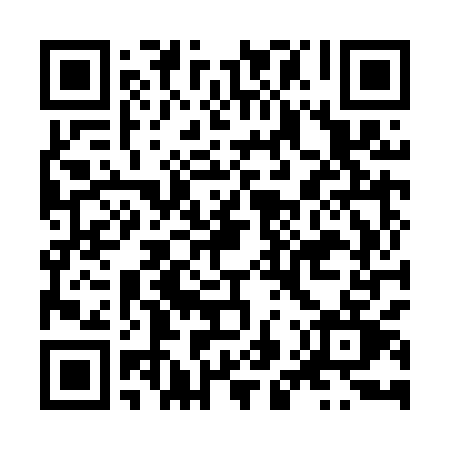 Prayer times for Kolonia Gadow, PolandWed 1 May 2024 - Fri 31 May 2024High Latitude Method: Angle Based RulePrayer Calculation Method: Muslim World LeagueAsar Calculation Method: HanafiPrayer times provided by https://www.salahtimes.comDateDayFajrSunriseDhuhrAsrMaghribIsha1Wed2:435:1612:445:528:1210:352Thu2:395:1412:445:538:1410:383Fri2:355:1312:445:548:1610:414Sat2:315:1112:445:558:1710:455Sun2:305:0912:445:568:1910:486Mon2:295:0712:445:578:2110:507Tue2:285:0512:435:588:2210:518Wed2:285:0412:435:598:2410:519Thu2:275:0212:436:008:2610:5210Fri2:265:0012:436:018:2710:5311Sat2:264:5912:436:028:2910:5312Sun2:254:5712:436:038:3010:5413Mon2:244:5512:436:048:3210:5514Tue2:244:5412:436:048:3410:5515Wed2:234:5212:436:058:3510:5616Thu2:234:5112:436:068:3710:5717Fri2:224:4912:436:078:3810:5718Sat2:214:4812:436:088:4010:5819Sun2:214:4712:436:098:4110:5920Mon2:204:4512:446:108:4210:5921Tue2:204:4412:446:118:4411:0022Wed2:194:4312:446:118:4511:0123Thu2:194:4112:446:128:4711:0124Fri2:194:4012:446:138:4811:0225Sat2:184:3912:446:148:4911:0226Sun2:184:3812:446:148:5111:0327Mon2:174:3712:446:158:5211:0428Tue2:174:3612:446:168:5311:0429Wed2:174:3512:446:178:5411:0530Thu2:174:3412:456:178:5611:0531Fri2:164:3312:456:188:5711:06